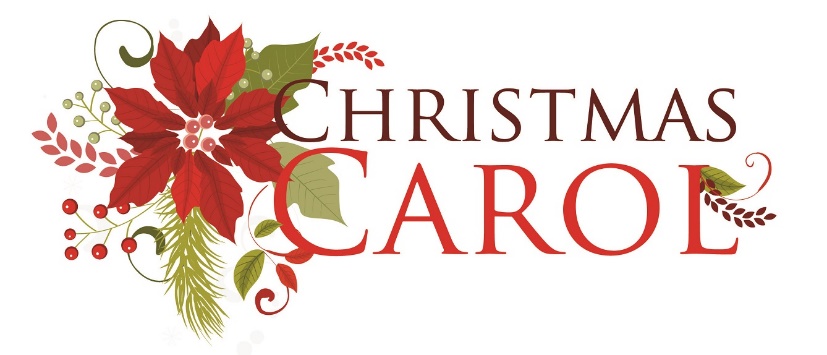 MERCREDI 13 DÉCEMBRE 2017DECEMBER 13th Deck the HallsDeck the halls with boughs of holly, Fa la la la la, la la la la. Tis the season to be jolly, Fa la la la la, la la la la. Don we now our gay apparel, Fa la la, la la la, la la la. Troll the ancient Yule tide carol, Fa la la la la, la la la la. See the blazing Yule before us, Fa la la la la, la la la la. Strike the harp and join the chorus. Fa la la la la, la la la la. Follow me in merry measure, Fa la la la la, la la la la. While I tell of Yule tide treasure, Fa la la la la, la la la la. Fast away the old year passes, Fa la la la la, la la la la. Hail the new, ye lads and lasses, Fa la la la la, la la la la. Sing we joyous, all together, Fa la la la la, la la la la. Heedless of the wind and weather, Fa la la la la, la la la la.Let It SnowOh the weather outside is frightfulBut the fire is so delightfulAnd since we've no place to goLet It Snow! Let It Snow! Let It Snow!It doesn't show signs of stoppingAnd I've bought some corn for poppingThe lights are turned way down lowLet It Snow! Let It Snow! Let It Snow!When we finally kiss good nightHow I'll hate going out in the storm!But if you'll really hold me tightAll the way home I'll be warmThe fire is slowly dyingAnd, my dear, we're still goodbyingBut as long as you love me soLet It Snow! Let It Snow! Let It Snow!Rudolph the Red-Nosed ReindeerRudolph the Red-Nosed ReindeerHad a very shiny noseAnd if you ever saw itYou would even say it glowsAll of the other reindeerUsed to laugh and call him namesThey never let poor RudolphJoin in any reindeer gamesThen one foggy Christmas Eve,Santa came to say,Rudolph with your nose so bright,Won't you guide my sleigh tonight?Then all the reindeer loved him,As they shouted out with glee,Rudolph the red-nose ReindeerYou'll go down in historySanta Claus is Coming to Town You better watch out You better not cry You better not pout I'm telling you why Santa Claus is coming to town He's makin a list, Checkin it twice; Gonna find out who's naughty or nice. Santa Claus is coming to townHe sees you when you're sleeping He knows when you're awake He knows if you've been bad or good So be good for goodness sake So, you better watch out You better not cry You better not pout I'm telling you why Santa Claus is coming to town With little tin horns and little toy drumsRooty toot toots and rummy tum tumsSanta Claus is coming to town He sees you when you're sleeping He knows when you're awake He knows if you've been bad or good So be good for goodness sake You better watch out You better not cry You better not pout I'm telling you why Santa Claus is coming to town Winter WonderlandSleigh bells ring, are you listenin,In the lane, snow is glisteninA beautiful sight,We're happy tonight,Walkin in a winter wonderland.Gone away is the bluebird,Here to stay is a new birdHe sings a love song,As we go along,Walkin in a winter wonderland.In the meadow we can build a snowman,Then pretend that he is Parson BrownHe'll say: Are you married?We'll say: No man,But you can do the jobWhen you're in town.Later on, we'll conspire,As we dream by the fireTo face unafraid,The plans that we've made,Walkin in a winter wonderland.In the meadow we can build a snowman,Then pretend that he's a circus clownWe'll have lots of fun with mister snowman,Until the other kiddies knock him down.When it snows, ain't it thrillin?Though your nose gets a chillinWe'll frolic and play, the Eskimo way,Walkin in a winter wonderland. (3x)The Twelve Days of ChristmasOn the first day of ChristmasMy true love sent to me:A Partridge in a Pear TreeOn the second day of ChristmasMy true love sent to me:Two Turtle DovesAnd a Partridge in a Pear TreeOn the third day of ChristmasMy true love sent to me:Three French HensTwo Turtle DovesAnd a Partridge in a Pear TreeOn the fourth day of ChristmasMy true love sent to me:Four Calling BirdsThree French HensTwo Turtle DovesAnd a Partridge in a Pear TreeOn the fifth day of ChristmasMy true love sent to me:Five Gold Rings…Four Calling BirdsThree French HensTwo Turtle DovesAnd a Partridge in a Pear TreeOn the sixth day of ChristmasMy true love sent to me:Six Geese a LayingFive Gold Rings…Four Calling BirdsThree French HensTwo Turtle DovesAnd a Partridge in a Pear TreeOn the seventh day of ChristmasMy true love sent to me:Seven Swans a SwimmingSix Geese a LayingFive Gold Rings…Four Calling BirdsThree French HensTwo Turtle DovesAnd a Partridge in a Pear TreeOn the eighth day of ChristmasMy true love sent to me:Eight Maids a MilkingSeven Swans a SwimmingSix Geese a LayingFive Gold Rings…Four Calling BirdsThree French HensTwo Turtle DovesAnd a Partridge in a Pear TreeOn the ninth day of ChristmasMy true love sent to me:Nine Ladies DancingEight Maids a MilkingSeven Swans a SwimmingSix Geese a LayingFive Gold Rings…Four Calling BirdsThree French HensTwo Turtle DovesAnd a Partridge in a Pear TreeOn the tenth day of ChristmasMy true love sent to me:Ten Lords a LeapingNine Ladies DancingEight Maids a MilkingSeven Swans a SwimmingSix Geese a LayingFive Gold Rings…Four Calling BirdsThree French HensTwo Turtle DovesAnd a Partridge in a Pear TreeOn the ‘leventh day of ChristmasMy true love sent to me:Eleven Pipers PipingTen Lords a LeapingNine Ladies DancingEight Maids a MilkingSeven Swans a SwimmingSix Geese a LayingFive Gold Rings…Four Calling BirdsThree French HensTwo Turtle DovesAnd a Partridge in a Pear TreeOn the twelfth day of ChristmasMy true love sent to me:12 Drummers DrummingEleven Pipers PipingTen Lords a LeapingNine Ladies DancingEight Maids a MilkingSeven Swans a SwimmingSix Geese a LayingFive Gold Rings…Four Calling BirdsThree French HensTwo Turtle DovesAnd a Partridge in a Pear TreeMele KalikimakaMele Kalikimaka is the thing to say on a bright Hawaiian Christmas DayThat's the island greeting that we send to you from the land where palm trees swayHere we know that Christmas will be green and brightThe sun to shine by day and all the stars at nightMele Kalikimaka is Hawaii's way to say Merry Christmas to youMele Kalikimaka is the thing to say on a bright Hawaiian Christmas dayThat's the island greeting that we send to you from the land where palm trees swayHere we know that Christmas will be green and brightThe sun to shine by day and all the stars at nightMele Kalikimaka is Hawaii's way to say Merry Christmas to youHere we know that Christmas will be green and brightThe sun to shine by day and all the stars at nightMele Kalikimaka is Hawaii's way to say Merry ChristmasA very Merry Christmas, a very, very, Merry, Merry Christmas to youHere comes Santa ClausHere comes Santa Claus, here comes Santa Claus,Right down Santa Claus Lane.Vixen, Blitzen, all his reindeerPulling on the reins.Bells are ringing, children singing,All is merry and bright.Hang your stockings and say a prayer,'Cause Santa Claus comes tonight.Here comes Santa Claus, here comes Santa Claus,Riding down Santa Claus Lane.He's got a bag that's filled with toysFor boys and girls again.Hear those sleigh bells jingle jangle,What a beautiful sight.Jump in bed, cover up your head,‘Cause Santa Claus comes tonight.Here comes Santa Claus, here comes Santa Claus,Right down Santa Claus Lane.He'll come around when the chimes ring outIt's Christmas morn again.Peace on Earth will come to allIf we just follow the lightLet's give thanks to the Lord above,'Cause Santa Claus comes tonight.'Cause Santa Claus comes tonight.Jingle Bell RockJingle bell, jingle bell, jingle bell rockJingle bells swing and jingle bells ringSnowing and blowing up bushels of funNow the jingle hop has begunJingle bell, jingle bell, jingle bell rockJingle bells chime in jingle bell timeDancing and prancing in Jingle Bell SquareIn the frosty air.What a bright time, it's the right timeTo rock the night awayJingle bell time is a swell timeTo go gliding in a one-horse sleighGiddy-up jingle horse, pick up your feetJingle around the clockMix and a-mingle in the jingling feetThat's the jingle bell,That's the jingle bell,That's the jingle bell rockAll I Want for Christmas is YouI don't want a lot for ChristmasThere is just one thing I needI don't care about the presentsUnderneath the Christmas treeI just want you for my ownMore than you could ever knowMake my wish come trueAll I want for Christmas is you, yeah.I don't want a lot for ChristmasThere is just one thing I needAnd I don't care about the presentsUnderneath the Christmas treeI don't need to hang my stockingThere upon the fireplaceSanta Claus won't make me happyWith a toy on Christmas DayI just want you for my ownMore than you could ever knowMake my wish come trueAll I want for Christmas is youYou, babyOh, I won't ask for much this ChristmasI won't even wish for snowAnd I'm just gonna keep on waitingUnderneath the mistletoeI won't make a list and send itTo the North Pole for Saint NickI won't even stay awake toHear those magic reindeer click'Cause I just want you here tonightHolding on to me so tightWhat more can I do?Baby, all I want for Christmas is youYou, babyOh, all the lights are shining so brightly everywhereAnd the sound of children's laughter fills the airAnd everyone is singingI hear those sleigh bells ringingSanta, won't you bring me the one I really need?Won't you please bring my baby to me?Oh, I don't want a lot for ChristmasThis is all I'm asking forI just wanna see my babyStanding right outside my doorOh, I just want you for my ownMore than you could ever knowMake my wish come trueBaby, all I want for Christmas is youYou, babyAll I want for Christmas is you, babyAngels We Have Heard on HighAngels we have heard on highSweetly singing o'er the plainsAnd the mountains in replyEchoing their joyous strainsGloria, in excelsis Deo (2x)Shepherds, why this jubilee?Why your joyous strains prolong?What the gladsome tidings beWhich inspire your heavenly song?Gloria, in excelsis Deo (2x)Les anges dans nos campagnes Ont entonné l'hymne des cieux, Et l'écho de nos montagnes Redit ce chant mélodieux Gloria in excelsis Deo (2x)Bergers, pour qui cette fête ? Quel est l'objet de tous ces chants ? Quel vainqueur, quelle conquête Mérite ces cris triomphants : Gloria in excelsis Deo (2x)We wish you a Merry ChristmasWe wish you a Merry Christmas; We wish you a Merry Christmas; We wish you a Merry Christmas and a Happy New Year. Good tidings we bring to you and your kin; Good tidings for Christmas and a Happy New Year.Oh, bring us a figgy pudding; Oh, bring us a figgy pudding; Oh, bring us a figgy pudding and a cup of good cheerGood tidings we bring to you and your kin; Good tidings for Christmas and a Happy New Year.We won't go until we get some; We won't go until we get some; We won't go until we get some, so bring some out hereGood tidings we bring to you and your kin; Good tidings for Christmas and a Happy New Year.We wish you a Merry Christmas; We wish you a Merry Christmas; We wish you a Merry Christmas and a Happy New Year.